С чего начать?Floor start & acceleration (старт с пола и раскрутка)Сначала нужно диаболо научиться крутить. Чем быстрее диаболо вращается, тем оно стабильнее. Это гироскопический эффект.Для правшей правильно крутить диаболо против часовой стрелки. 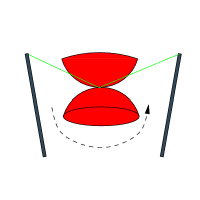 Положить диаболо на землю чуть справа и с помощью верёвки начать катить справа налево. Таким образом, вы получите начальное вращение. 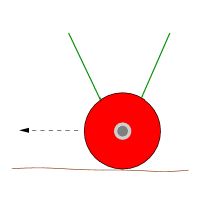 Теперь поднять его с земли и начать двигать правую палочку вверх и вниз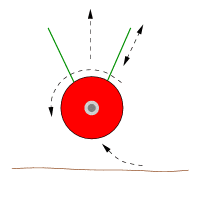 Движение правой руки требует практики. В основном движется запястье. Трение центра верёвки об ось ускоряет вращение (см. рисунок) 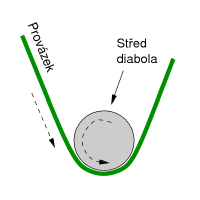 Rope wrap (раскрутка петлёй)Петля верёвки вокруг оси диаболо – это быстрый способ получить нужную скорость.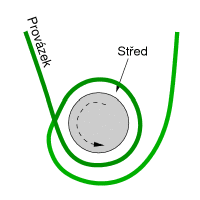 Надо сделать петлю, обернув правую палочку вокруг диаболо. 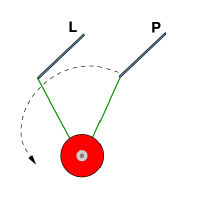 Теперь просто тяните правую палочку вверх и вниз. Диаболо скоро достигнет самой высокой скоростиТеперь нужно обратно размотать петлю правой палочкой. 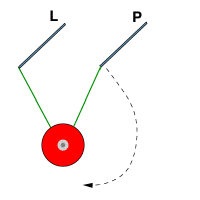 Correcting (балансировка диаболо)3a – Если диаболо наклонилось вперёд или назадПоначалу диаболо будет склоняться к вам или от вас – это обусловлено медленным вращением. Если диаболо склоняется от вас, надо переместить правую палочку назад, а левую вперёд. 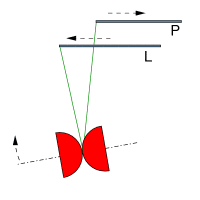 Если же диаболо склоняется в вашу сторону, надо переместить правую палочку вперёд, а левую назад.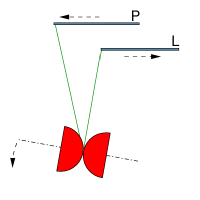 Диаболо стабилизирует быстрое вращение.3b – Если диаболо склоняется влево или вправоЕсли диаболо склоняется влево, то надо дотронуться правой палочкой до дальней чашки (той, которая дальше от вас)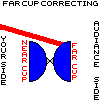 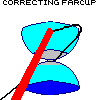 Если же диаболо склоняется вправо, то надо дотронуться правой палочкой по ближней чашке.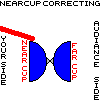 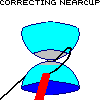 Throws (броски)Сначала поставьте палочки так, чтобы они были строго горизонтально и параллельно.Разведите руки в сторону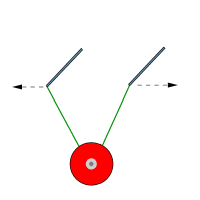 Верёвка становится горизонтальной и тянет диаболо вверх. Чем сильнее она натянута, тем выше бросок.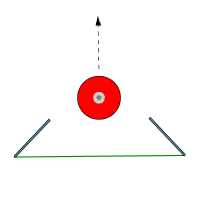 Поймать диаболо легче, когда вы поднимите правую руку вверх, т. е. верёвка становиться диагональной. Диаболо ловится ближе к правой палочке.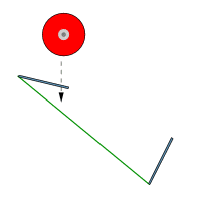 